Witam Was moi Drodzy. Czas nauki na odległość wydłużył się ale myślę, że damy sobie radę. Uczcie się pilnie i dbajcie 
o siebie!!!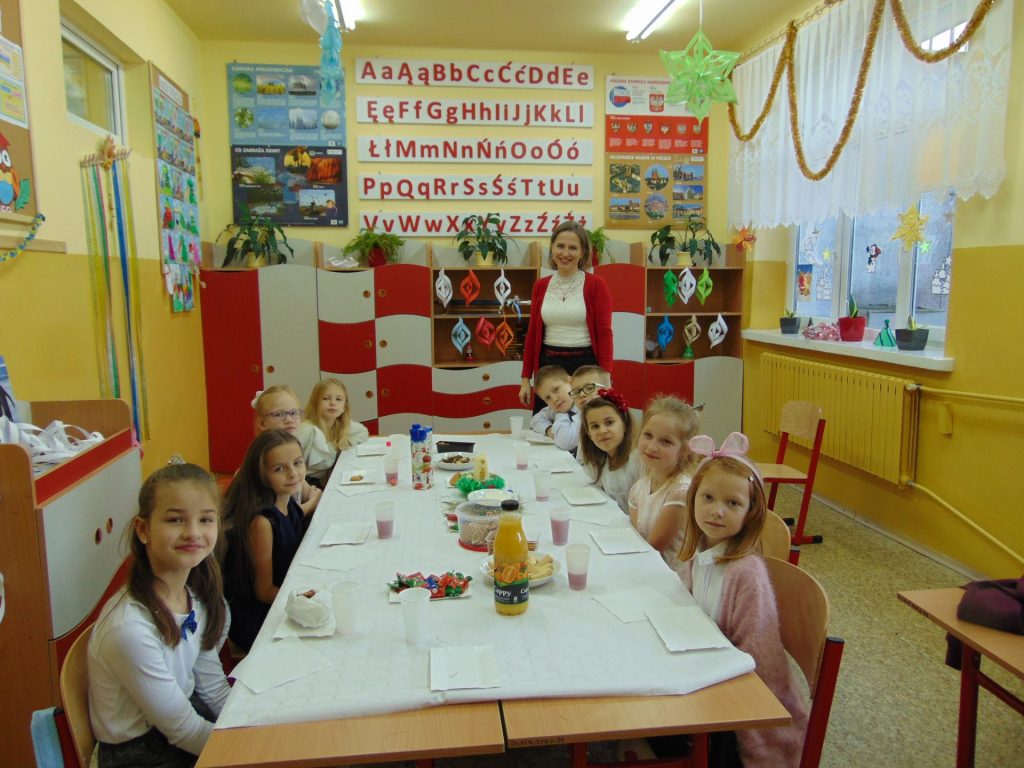 ZACZYNAMY!!!Zanim przestaliśmy chodzić do szkoły dużo mówiliśmy o zdrowiu i o tym jak się chronić przed zachorowaniem. Czas przypomnieć  i rozszerzyć wiedzę na ten temat. PROSZĘ PRZECZYTAJCIE opowiadanie Anny Sójki „Chlapacze” (str. 31 i 32 z podręcznika) TERAZ WYKONAJCIE ĆWICZENIAod str. 38 do 41 w ćwiczeniu cz. 3 do edukacji polonistycznej, przyrodniczej i społecznejCZAS NA MATEMATYKĘWykonaj zadania w zeszycie do matematyki. Napisz W klasieĆwiczę mnożenie i dzielenie w zakresie 30.Zadania do wykonania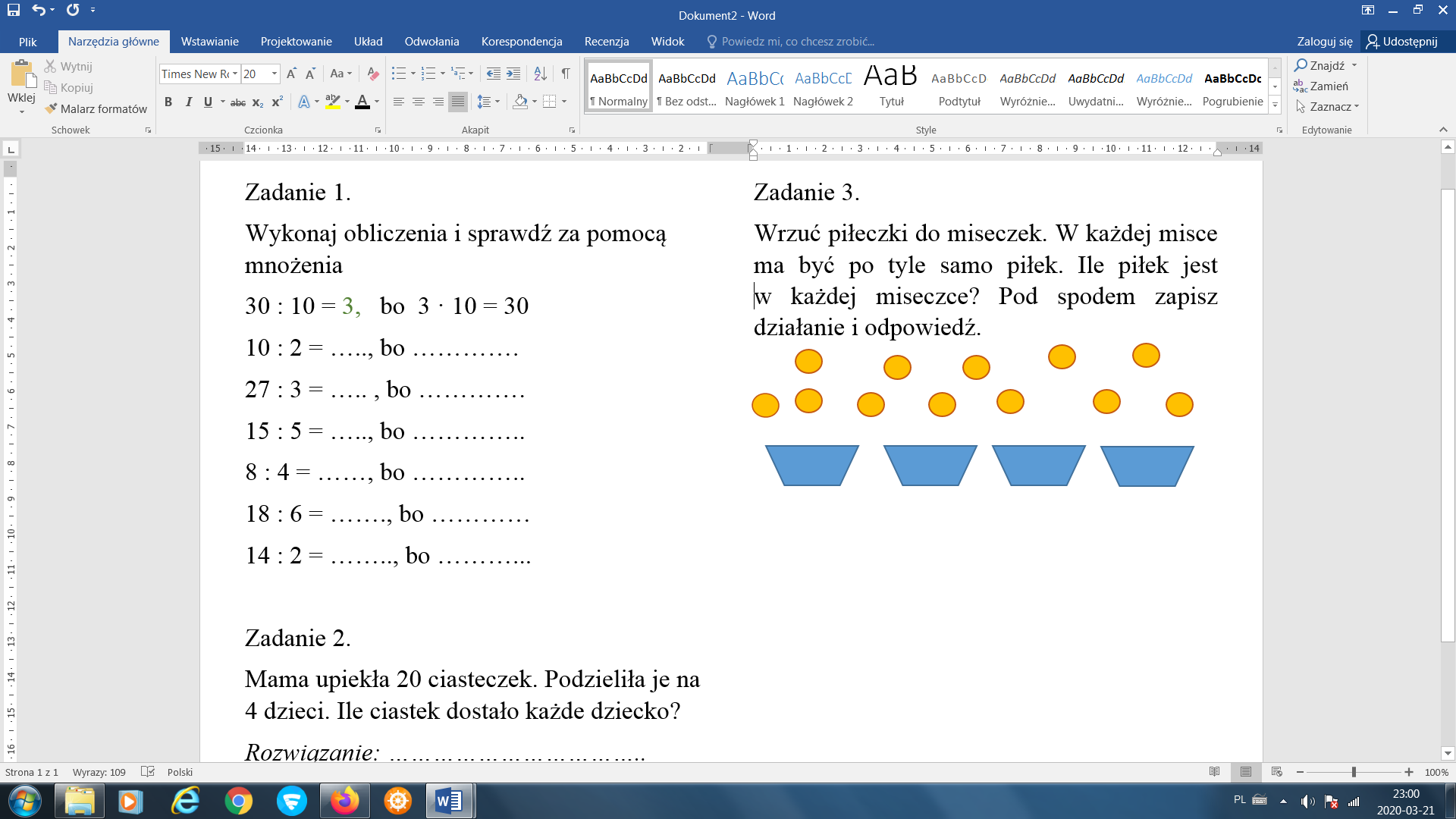 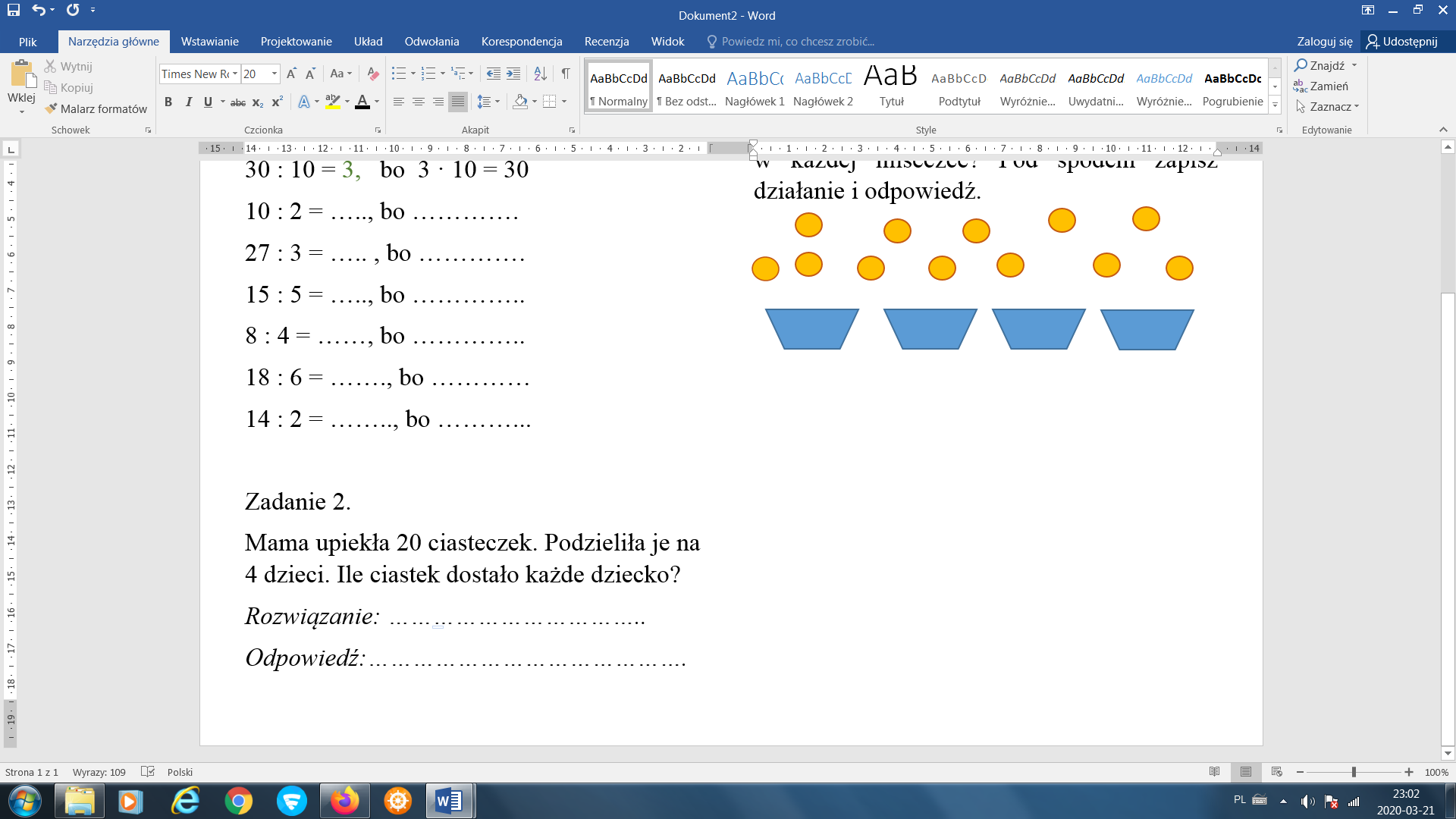 Teraz poproś Rodziców aby otworzyli Ci poniższe strony internetowe i ćwicz mnożenie i dzielenie przez zabawę.https://learningapps.org/745241https://learningapps.org/1284508https://learningapps.org/1362790UWAGA!!! Każdego dnia ćwiczcie czytanie.                     Pamiętacie o kalendarzu pogody?Dla chętnych!!! (nauka z e-podręcznikiem)https://epodreczniki.pl/wczesnoszkolna/KL2_ORE_V7_ZIMA_2_2_12_052_p2 https://epodreczniki.pl/wczesnoszkolna/KL2_ORE_V7_ZIMA_2_2_12_052_p0 Do RodzicówSzanowni Państwo dziękuję za pomoc dzieciom podczas wykonywania zadań. Jest to trudny czas dla nas wszystkich. Bardzo proszę abyście 
w miarę możliwości pomogli dzieciom w uruchamianiu podawanych stron internetowych. Dzięki nim dzieci będą się uczyły przez zabawę ale również otrzymają wyjaśnienia do poleceń. Należy skopiować podany link, wkleić w wyszukiwarkę internetową i zatwierdzić. Otworzy nam się strona z zadaniami lub całym blokiem tematycznym. Proszę również aby dzieci wykonywały polecenia i zadania samodzielnie. Jeśli będą zagadnienia, z którymi dziecko sobie słabo radzi proszę je zaznaczać. Można się ze mną kontaktować. Czekamy też na nowe wytyczne z MEN dotyczące dalszej nauki i oceniania. Będę Państwa informowała na bieżąco. Agnieszka Natorska - Kupis24 MARCA 2020r.Dzisiaj powtórzymy sobie wiadomości o zdrowym odżywianiu.Pamiętacie jak mówiliśmy o piramidzie zdrowia?Otwórzcie książki na str. 33 i jest piramida zdrowia.Na podstawie piramidy zdrowia ułóżcie jadłospis na jeden dzień. Zaplanuj posiłki na pierwsze śniadanie, drugie śniadanie, obiad, podwieczorek i kolację. Pamiętaj o zasadach zdrowego odżywiania.W zeszycie do j. polskiego napiszcieW klasieZdrowe odżywianie( zapiszcie swoje jadłospisy)Teraz przeczytaj jadłospisy ze str. 34 i 35. W zeszycie wykonajcie Polecenie 1 str. 35 (z podręcznika)Teraz wykonajcie w ćwiczeniach str. 42 i 43Czas na matematykę.Rozwiąż zadania w zeszycie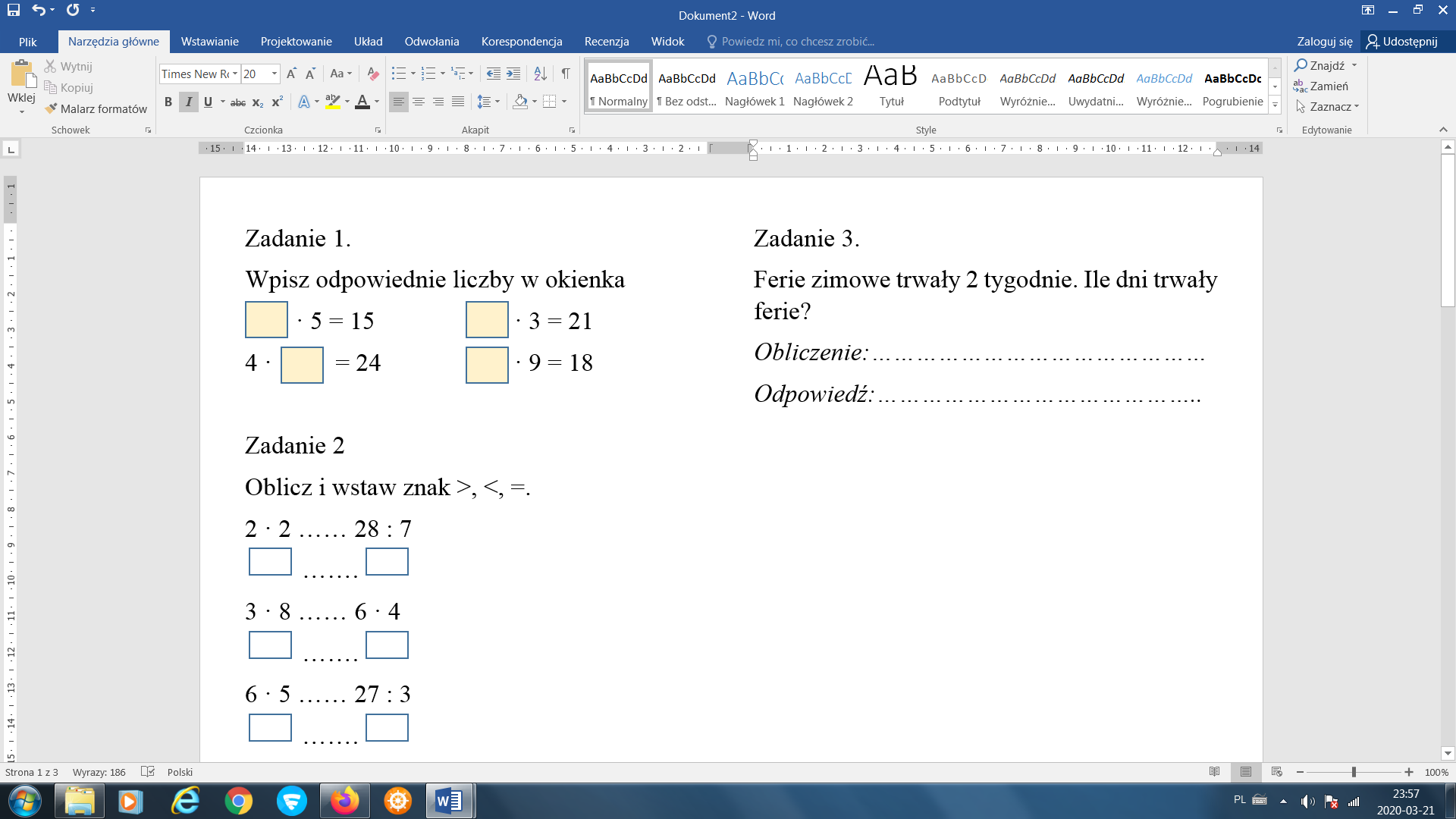 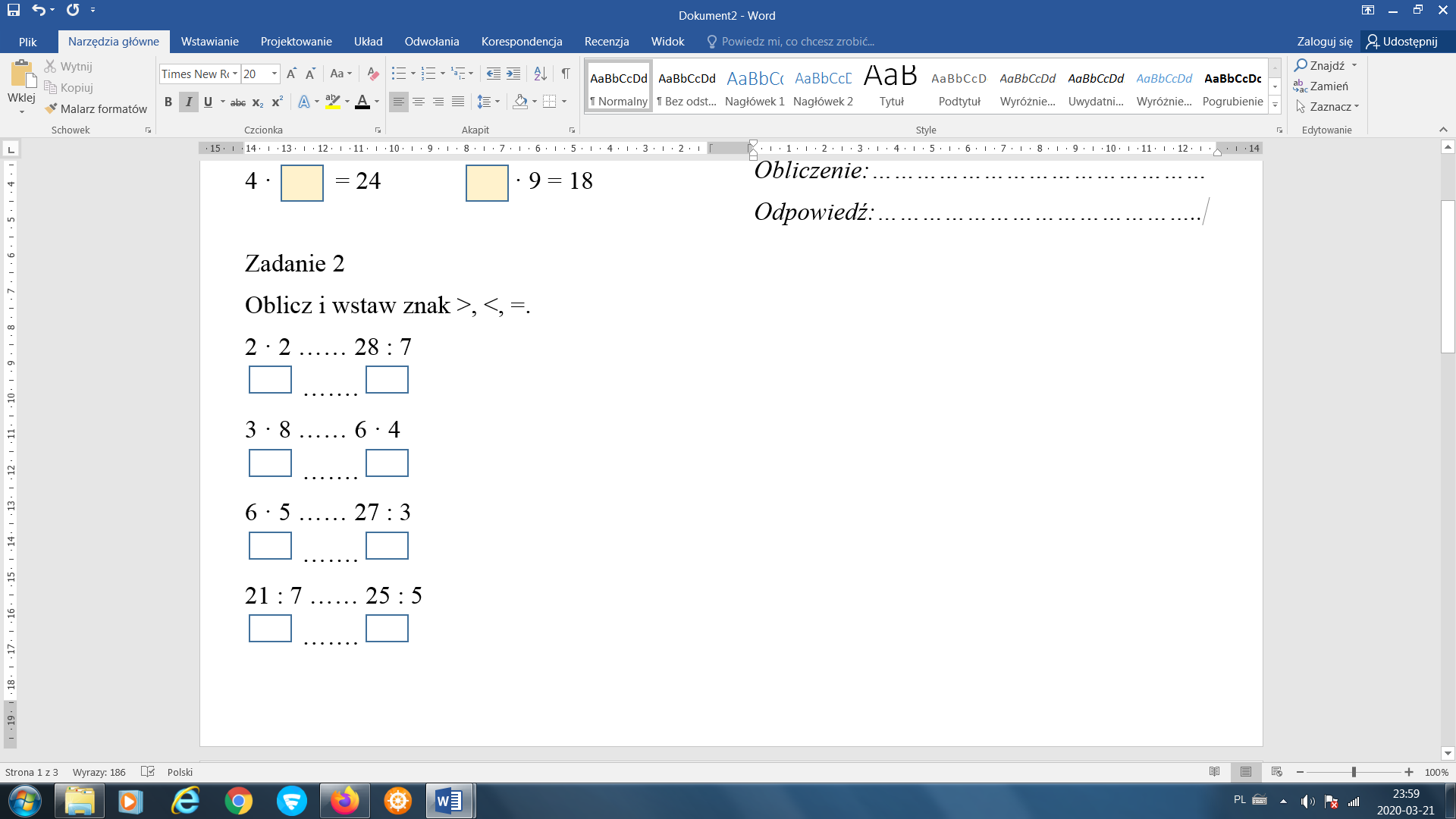 Czas na e-podręcznik.https://epodreczniki.pl/wczesnoszkolna/KL2_ORE_V7_WIOSNA_2_3_23_102_p0Edukacja plastyczna 
i edukacja technicznaRazem z p. Bożenką mamy dla Was do wykonania 
w tym tygodniu 2 prace:Przygotuj samodzielnie w domu dowolną potrawę. Zrób jej zdjęcie, a także przedstaw ją na rysunku i zapisz obok rysunku przepis. „Owoce” – szycie, ścieg, fastryga – instrukcja Teczka artysty str. 42.  Uwaga!!! Pamiętajcie o zasadach bezpieczeństwa podczas pracy z narzędziami kuchennymi i podczas szycia. Pamiętaj gdzie odkładasz igłę, nożyczki, nóż zwłaszcza jeśli w domu jest młodsze rodzeństwo. Zlecone prace wykonaj pod opieką osoby dorosłej!!!Zdjęcia prac Wasi Rodzice mogą przysyłać do mnie (wychowawcy klasy). Wykonane prace proszę zachować.  Kiedy  się spotkamy w szkole to zrobimy wystawę i gazetkę. Wykonaną potrawę proszę zjeść wspólnie z rodziną. Ich ocena będzie najważniejsza.  POWODZENIA!!!